服务类标准招标文件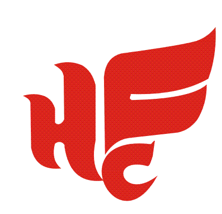      项目名称：文渊府样板房软装设计及安装采购项目编号：2021WLBLZB0005号招 标 人：合肥文旅博览集团有限公司招标时间：2021年01月目    录第一章	投标邀请（招标公告）	3第二章 投标人须知前附表	5第三章 投标人须知及评标	7第四章 招标需求	14第六章  合同条款及格式	28第七章 投标文件格式	36一．投标函	39二．投标人情况综合简介	40三．开标一览表	41四．投标响应表	42五．投标货物及报价表	43六．投标授权书	44七．投标人信用承诺	44八. 投标业绩	45九．有关证明文件	46十．生产厂商授权书	46十一．相关授权或承诺书	47十二．软装设计方案	48十三．检测报告	48十四．售后服务体系与维保方案	48十五．所投货物的技术资料或样本等	48十六. 投标人认为需提供的其他资料	48十七. 产品质量承诺	48十八．投标保证金退还声明	49投标邀请（招标公告）合肥文旅博览集团有限公司（以下简称：文旅博览集团）现对文渊府样板房软装设计及安装采购项目进行公开招标，欢迎具备条件的投标人参加投标。一、项目名称及内容1.项目编号：2021WLBLZB0005号2.项目名称：文渊府样板房软装设计及安装采购3.项目地点：蜀山区东至路东侧、金寨路西侧、花亭湖路南侧，祁门路北侧4.项目单位：合肥文旅博览集团有限公司5.项目内容：详见招标需求6.资金来源：委托人自筹7.项目概算: 40万元8.项目类别：服务类二、投标人资格1. 具有独立承担民事责任的能力；2．同时符合下列条件： （1）投标人具有建筑装饰工程设计专项乙级及以上资质或工程设计综合乙级资质；（2）投标人具有建筑装修装饰工程专业承包贰级及以上资质；3.本项目不接受联合体投标；4.符合下列情形之一：1)开标日前两年内未被合肥市及其所辖县（市）公共资源交易监督管理局记不良行为记录或记不良行为记录累计未满10分的。 2)最近一次被合肥市及其所辖县（市）公共资源交易监督管理局记不良行为记录累计记分达10分(含10分)到15分且公布日距开标日超过6个月。 3)最近一次被合肥市及其所辖县（市）公共资源交易监督管理局记不良行为记录累计记分达15分(含15分)到20分且公布日距开标日超过12个月。 4)最近一次被合肥市及其所辖县（市）公共资源交易监督管理局记不良行为记录累计记分达20分(含20分)及以上且公布日距开标日超过24个月。6.投标人存在以下不良信用记录情形之一的，不得推荐为中标候选人，不得确定为中标人：1）投标人被人民法院列入失信被执行人的；2）投标人或其法定代表人或拟派项目经理（项目负责人）被人民检察院列入行贿犯罪档案的； 3）投标人被工商行政管理部门列入企业经营异常名录的；4）投标人被税务部门列入重大税收违法案件当事人名单的。三、投标报名1.报名日期：2021年01月23日上午09:00至2021年01月29日下午17:002.领取方法：登录合肥文旅博览集团有限公司网站http://www.zwzcgl.com下载标书3.报名方法：下载附件《××单位投××项目报名信息表》并完整填写信息后在规定的报名日期内发送至邮箱：120156961@qq.com四、投标保证金投标保证金缴纳详见第二章投标人须知前附表五、开标时间及地点1.开标时间：2021年02月02日9：002.开标地点：合肥市蜀山区习友路与茂荫路交口投资大厦2楼2-1会议室六、投标截止时间2021年02月02日9：00七、联系方法招 标 人：合肥文旅博览集团有限公司地    址：合肥市蜀山区习友路与茂荫路交口投资大厦联 系 人：胡工   电话：0551-63530687第二章 投标人须知前附表第三章 投标人须知及评标一．投标文件的编制1.投标文件的编写要求1.1投标人须以招标人正式发布的《招标文件》为制作《投标文件》的依据；1.2投标人应仔细阅读招标文件的所有内容，按招标文件的要求提供投标文件，并保证所提供的全部资料真实有效；1.3投标文件的书面内容不得涂抹或改写；1.4满足本招标文件规定的其它要求。2.投标文件由以下部分构成2.1开标一览表、分项报价表、投标报价汇总表等；2.2投标人资质证明文件复印件、法人和授权代表人身份证复印件；2.3投标人同类项目合同及投标人其它说明文件等；3.投标报价说明及依据3.1招标内容、采购清单等；3.2国家、行业、地方有关技术标准规范；3.3投标方需按照《投标分项报价表》格式做报价清单，所有价格均为到达项目所在工地含税（增值税专用发票）报价。4.投标人接到招标文件后,认真审阅和全面理解招标文件中所有的须知、条件、格式、条款和图纸，如果投标人的投标文件不符合招标文件要求，该投标文件将被拒绝，责任自负。二．投标保证金的缴纳1.投标前，投标人应向文旅博览集团提交投标人须知前附表规定金额的投标保证金，作为投标的一部分，投标保证金应当从投标人账户转出，并在投标截止时间前足额到达招标公告指定账号。开标后，文旅博览集团将从投标保证金查询系统中查询投标保证金信息，并提交评标委员会评审。2. 投标保证金可采取下列任何一种形式：2.1异地电汇；2.2本地转帐。3.文旅博览集团不接收以现金或汇票形式递交的投标保证金；投标保证金交纳人名称与投标人名称应当一致。分公司或子公司代缴投标保证金，视同名称不一致。投标保证金交纳人名称与投标人名称不一致的，投标无效。4.未按要求提交投标保证金的投标，将被视为非响应性投标而导致投标无效。5 。招标人最迟应当在书面合同签订后5日内向中标人和未中标的投标人退还投标保证金（不计息）。投标保证金只退还至投标人账户。6.有下列情形之一的，招标人不予退还投标保证金：6.1投标人在规定的投标有效期内撤回或修改其投标；6.2中标候选人无正当理由放弃中标项目资格的；或中标人无正当理由不与招标人签订合同的；或中标人在签订合同时向招标人提出附加条件或者更改合同实质性内容的；或中标人不提交招标文件所要求的履约保证金的。7.由于投标人行为导致招标人或文旅博览集团损失的，相应损失由投标人承担，从投标保证金中扣除。投标保证金扣除后仍不足以弥补损失的，投标人应当对超过部分予以赔偿。三．投标文件的递交    1、投标文件的密封和标记    1.1投标文件应装订成册、密封，并在封面注明招标编号、投标项目等，同时在密封处加盖骑缝章；    1.2投标文件要求：正、副本各一份。    2、投标文件的递交、修改和撤回    2.1投标人应在投标截止时间前将密封合格的投标文件送达开标现场；    2.2投标人递交投标文件后，可修改或撤回投标文件，但必须在投标截止时间前书面通知招标人；投标截止后不得修改或撤回投标文件。四．开标、评标及定标 1.开标1.1文旅博览集团将在招标公告（如有变更，以变更公告为准）规定的时间和地点组织公开开标。1.2投标人一名授权代表参加商务标的开标。（授权代表须出示身份证原件）1.3开标时，文旅博览集团查验投标文件的密封状况，确认无误后拆封唱标。文旅博览集团将当众宣读投标人名称、投标价格以及文旅博览集团认为合适的其它详细内容。2.投标文件的澄清、说明或补正2.1为有助于投标的审查、评价和比较，评标委员会可以书面方式要求投标人对投标文件中含义不明确、对同类问题表述不一致或者有明显文字和计算错误的内容作必要的澄清、说明或补正。澄清、说明或补正应以书面方式进行并不得超出投标文件的范围或改变投标文件的实质性内容。2.2投标文件中大写金额和小写金额不一致的，以大写金额为准；总价金额与按单价汇总金额不一致的，以单价金额计算结果为准；单价金额小数点有明显错位的，应以总价为准，并修改单价。2.3开标一览表内容与投标文件中明细表内容不一致的，以开标一览表为准。开标一览表内容与唱标信息内容不一致的，以开标一览表为准。2.4 开标一览表中投标总价与投标文件中各分项报价汇总金额不一致的，按以下方式处理：2.4.1 项目以投标总价结算的，以开标一览表中投标总价为准；2.4.2项目以分项报价为准据实结算的，投标无效。3.评标3.1评标原则：遵循国家有关法律、法规，客观、公正地对待所有投标人，以招标文件作为评标的基本依据；凡涉及审查、评估和比较投标文件以及定标等意见，均不得向投标人及与评标无关的人员透露；3.2评标方法：本次项目评标采用综合评分法作为对投标人标书的比较方法。3.3如符合专业条件的投标人或对招标文件作实质响应的投标人只有两家，评标委员会将视情况现场决定是否改为竞争性谈判。谈判并不限定只进行二轮报价，如果评标委员会认为有必要，可以要求投标人进行多轮报价。在谈判内容不做实质性变更及重大调整的前提下，投标人下轮报价不得高于上一轮报价。3.4 评标委员会将按照招标文件规定的评标办法对投标人独立进行评审。3.5评审过程中，如有询标，投标人授权代表（或法定代表人）应携带本人有效身份证明（包括居民身份证、社保卡、军官证、驾驶证或护照）原件参加询标并签字，因投标人授权代表未到开标现场或联系不上等情形而无法接受评标委员会询标的，有关风险投标人自行承担。3.6评标委员会将首先审查投标文件是否实质上响应招标文件的初审指标要求。实质上响应的投标应与招标文件的全部条款、条件和规格相符，没有重大偏离或保留。所谓重大偏离或保留是指影响合同的服务范围和质量等；或者在实质上与招标文件不一致，而且限制了合同中买方的权利或投标人的义务。这些偏离或保留将会对其他实质上响应要求的投标人的竞争地位产生不公正的影响。投标人不得通过修改或撤销不合要求的偏离或保留而使其投标成为响应性的投标。有下列情形之一的，评标委员会应当否决其投标：3.6.1投标文件未经投标人盖章和单位负责人签字；3.6.2投标联合体没有提交共同投标协议；3.6.3投标人不符合国家或者招标文件规定的资格条件；3.6.4同一投标人提交两个以上不同的投标文件或者投标报价，但招标文件要求提交备选投标的除外；3.6.5投标报价低于成本或者高于招标文件设定的最高投标限价；3.6.6投标文件没有对招标文件的实质性要求和条件作出响应；3.6.7投标人有串通投标、弄虚作假、行贿等违法行为；3.6.8评标委员会评议认为构成废标的其他情况；3.6.9其他未实质性响应招标文件要求的。3.7评审时，评标委员会将审查投标文件是否符合招标文件的评审指标要求。3.8如果投标文件未通过投标有效性评审，投标无效。3.9评标委员会决定投标文件的响应性及符合性只根据投标文件本身的内容，而不寻求其他外部证据。4.定标4.1评标委员会应当按招标文件规定的标准和方法提出独立评审意见，推荐中标候选人。4.2如评标委员会认为有必要，将首先对第一中标候选人就投标文件所提供的内容是否符合招标文件的要求进行资格后审。资格后审视为本项目招标活动的延续，以书面报告作为最终审查的结果。如果确定第一中标候选人无法履行合同，将按排名依次对其余中标候选人进行类似的审查。第一中标候选人放弃中标、因不可抗力不能履行合同、不按照招标文件要求提交履约保证金，或者被查实存在影响中标结果的违法行为等情形，不符合中标条件的，招标人可以按照评标委员会提出的中标候选人名单排序依次确定其他中标候选人为中标人，也可以重新招标。4.3原则上把合同授予实质上响应招标文件要求的排名最前的中标候选人或通过上条资格审查的中标候选人。5.招标人一律不予退还投标人的投标文件。6. 本招标文件所要求的证书、认证、资质，均应当是有权机构颁发，且在有效期内的。五. 招标信息发布1.与本次招标活动相关的信息，将在合肥文旅博览集团有限公司网(http://www.zwzcgl.com)发布。2. 文旅博览集团对招标文件进行的答疑、澄清、变更或补充，将在网站上及时发布，该公告内容为招标文件的组成部分，对投标人具有同样约束力效力。当招标文件、招标文件的答疑、澄清、变更或补充等在同一内容的表述上不一致时，以最后发出的书面文件为准。投标人应主动上网查询。文旅博览集团不承担投标人未及时关注相关信息引发的相关责任。六．投标文件的澄清1.为有助于投标文件的审查、评估和比较，招标人有权向投标人质疑并请投标人澄清其投标内容。投标人应当按照招标人通知的时间、地点，指派专人进行答疑和澄清。2.重要的澄清应是书面的，但不得对投标内容进行实质性修改。七.中标通知书1.文旅博览集团将以中标通知书形式通知中标人，其投标已被接受。2.文旅博览集团对未中标的投标人不做未中标原因的解释。3.中标公示期满后，中标人请在3个工作日内委派专人凭介绍信或公司授权书（须同时携带有效身份证明）领取中标通知书（联系人及联系方式：胡工  0551-63530687，地址：合肥市蜀山区习友路与茂荫路交口投资大厦2楼招标采购部）。八.异议处理1.投标人或者其他利害关系人对依法必须进行招标的项目的评标结果有异议的，应当在中标候选人公示期间，由投标人授权代表（或法定代表人）携带身份证明材料，以书面形式向文旅博览集团提出异议，逾期不予受理。2.异议书内容应包括异议的详细理由和依据，并提供有关证明资料。3.有以下情形之一的，视为无效异议：3.1 未按规定时间或规定手续提交异议的；3.2异议内容含糊不清、没有提供详细理由和依据，无法进行核查的；3.3其他不符合异议程序和有关规定的。4.文旅博览集团将在收到书面质疑后5个工作日内审查异议事项，作出答复或相关处理决定，并以书面形式通知异议人，但答复的内容不涉及商业秘密。九．签订合同1.履约保证金1.1签订合同前，投标人应提交履约保证金。履约保证金金额、收受方式及收受人见投标人须知前附表规定。1.2投标人须知前附表约定收取履约保证金或免收履约保证金的，从其规定。1.3如果中标人未按规定交纳履约保证金，招标人有权取消该授标，在此情况下招标人可将该标授予其下一个中标候选人，或重新招标。2.签订合同2.1中标人应在中标通知书发出之日起7日内（具体时间、地点见中标通知书）与委托人签订合同。招标文件、中标人的投标文件及澄清文件等，均作为合同的附件。2.2中标人、委托人双方必须严格按照招标文件、投标文件及有关承诺签订合同，不得擅自变更。合同的标的、价款、质量、履行期限等主要条款应当与招标文件和中标人的投标文件的内容一致，委托人和中标人不得再行订立背离合同实质性内容的其他协议。2.3招标人保留以书面形式要求合同的卖方对其所投货物的装运方式、交货地点及服务细则等作适当调整的权利。2.4招标人在授予合同时有权对标的物的数量予以适当的增加或减少；2.5中标人不与委托人签订合同的，招标人可单方面取消其中标资格，并追究其责任。合同履行完毕后，经委托人考核合格，双方可续签合同。第四章 招标需求前注：1.本需求中提出的技术方案仅为参考，如无明确限制，投标人可以进行优化，提供满足用户实际需要的更优（或者性能实质上不低于的）技术方案或者设备配置，且此方案或配置须经评标小组审核认可；
    2.为鼓励不同品牌的充分竞争，如某设备的某技术参数或要求属于个别品牌专有，则该技术参数及要求不具有限制性，投标人可对该参数或要求进行适当调整，并应当说明调整的理由，且此调整须经评标小组审核认可；3.为有助于投标人选择投标产品，项目需求中提供了推荐品牌（或型号）、参考品牌（或型号）等，但这些品牌（或型号）仅供参考，并无限制性。投标人可以选择性能不低于推荐（或参考）的品牌（或型号）的其他品牌产品，但投标时应当提供有关厂商的技术证明资料供评标小组评审，未提供的或评审不通过的投标无效。
    4.投标人应当在响应文件中列出完成本项目并通过验收所需的所有各项服务等明细表及全部费用。中标人必须确保整体通过用户方及有关主管部门验收,所发生的验收费用由中标人承担；投标人应自行踏勘现场，如投标人因未及时踏勘现场而导致的报价缺项漏项废标、或中标后无法完工，投标人自行承担一切后果；5.投标人自行考虑“营改增”税收费用及风险，中标后须按国家相关规定缴纳税金并按招标人要求提供发票，费用含在本次投标总价中，中标后不作调整。一、文渊府小区简介1. 小区简介：该小区位于蜀山区东至路东侧、金寨路西侧、花亭湖路南侧，祁门路北侧，用地面积约7.11万平方米，容积率2.28，规划总建筑面积约25.52万平方米。住宅部分10.28万平方米（其中A地块住宅8.6万平方米、C地块住宅1.98万平方米），由15栋住宅楼（总户数686户，135平方三房二厅224户、150平方四房二厅428户、180平方四房二厅34户。2.客户定位：项目旨在为来自五湖四海的高端人才在合肥发展提供优良的居住环境，目标客户为经认定符合《合肥市人才分业目录》标准的D级(市级领军人才)以上层次人才。3.形象定位：项目所在的政务区为合肥市高端人居首选地，而区内基本已无新盘供应，项目周边无论人文环境还是生活配套俱佳，且项目销售对象为特定客群的高知圈层，以上决定了本项目独一无二的市场形象——少数顶尖人才的限量绝版，当代智慧高地。二、服务本项目人员要求项目负责人1名， 设计人员2名。*备注：服务本项目人员团队需提供投标人自2020年1月1日以来连续三个月为其人员缴纳的社保证明材料作为评审依据。三、设计范围及供货要求1. 设计及供货要求：1套135平米软装设计及供货；2. 本项目设计及供货范围：依据业主功能需求及建筑装饰空间主体结构现状，结合项目性质， 进行总体功能平面及各功能区软装装饰装修设计及供货，投标人在满足设计任务书功能需求的基础上可优化调节布局方案，在满足功能需求同时使功能区域更加明晰、合理。包含且不限于项目范围内的床铺、窗帘、灯、沙发、餐桌、茶几、多媒体、绿植等工程。投标人须尽可能提供详细且认为必要的设计内容。 3.参考户型图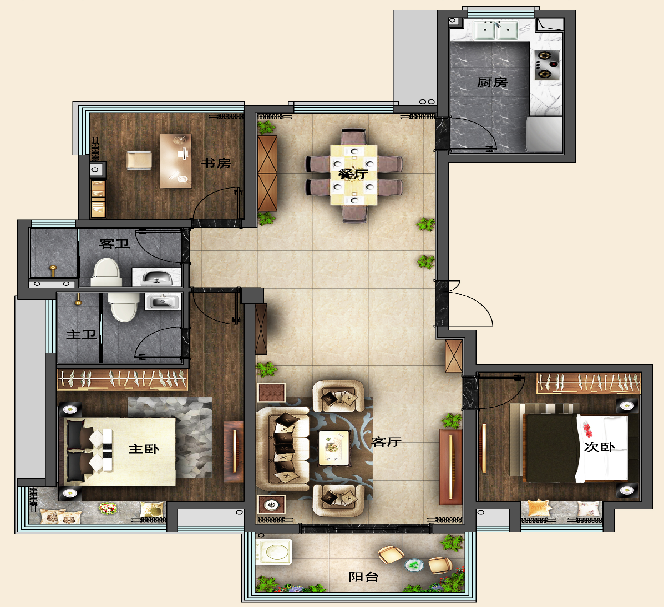 四、设计风格1.设计方案应体现以人为本的原则，要求合理、科学地考虑平面布局与流程，充分满足使用要求。设计风格以现代、轻奢为主格调，软装配套要突出时代要求设计原则。2.设计要充分体现文渊府小区特色，充分利用已有硬装。要有自己独具特色的内涵及现代、舒适、以人为本的居住流程。美观、简约大方，富有现代气息，又要协调统一。3.要求重视绿化设计，运用适当的植物品种，巧妙搭配，营造良好的绿化景观。重视对声光环境的设计，包括人造光源设计及自然光源环境设计以及相应的避光、隔声和吸音措施。利用自然采光、通风，采用合理有效的措施，尽力降低能源消耗，体现生态思想和节能观念，满足可持续发展的需要。五、投标设计方案及成果要求1.本项目评标时仅针对本项目软装的总体概念规划方案进行评审。设计要求体现创新、超前意识，同时必须满足以下要求：  1.1功能布置应科学合理，体现文渊府小区定位特点。  1.2布局清晰、动线合理、主次功能区配置得当。 2 .设计方案组成：本项目设计投标方案内容包括文字说明和设计图纸。2.1文字部分：方案总设计说明，主要包含设计理念、设计定位、主要材料附表及投标人认为必要的陈述内容等。2.2设计图纸：设计流线图、方案平面布局图、重点效果图和投标人认为必要的表现内容等。注；本工程设计投标方案仅作为本次评标评分依据，中标后须根据招标人要求进行修改完善，如后期设计内容调整，招标人不再另行追加费用。投标人须结合自身综合实力、本项目的特点和设计要求，考虑本项目所含的各项费用，自行考虑风险。2.3投标人应根据本项目概况和招标内容，自行组织进行踏勘现场，做到对工程现场情况足够了解，并对本项目所有设计内容及情况进行充分考虑。 六、设计工作深化和要求（此部分工作由中标人完成） 1.软装装修设计（含家俱、配饰品图）方案图（4套纸质方案文本及电子文件1套，含：投资概算、方案设计、主要空间效果图、技术参数及软装装修货物清单、所用材料明细的品牌、型号、数量、产地、单价总价、质量等级以及保证使用期限等）。七、货物清单*备注：以上清单仅供设计、报价参考，具体投标人以实际踏勘现场为准，投标人投标时需注明软装所用材料明细的品牌、尺寸、型号、材质、数量、产地、保证使用期限、单价、总价和投标人认为必要的表现内容等。八、报价要求1. 投标人须按货物清单（包括但不限于货物清单）报投标总价并在投标分项报价表中列明每种货物的综合单价，投标总价作为定标的依据，投标报价包括但不限于完成招标人提供清单中所有内容。2.投标总价包括但不限于全部货物及所需附件设计费、资料费、采保费、包装费、运输费、人工费、保险费、安装费、调试费、各种税费、售后服务费及完成项目应有的全部费用。投标报价总价不得高于项目概算，不得有漏项，否则，作为废标处理。3.投标人所报最终投标总价应与各项综合单价乘以数量报价累计之和相符，否则，投标人自行承担由此产生的一切后果和责任。评标时不对各分项累计进行核对。本项目以投标人最终投标总价作为定标依据，但招标人标后复核时如发现投标人最终投标总价与各项单价乘以数量报价累计之和不符的，招标人将按最不利于投标人的方式进行调整，具体方式如下：3.1若各项报价累计之和小于最终投标报价，则以综合单价为准；3.2若各项报价累计之和大于最终投标报价，则以投标总价为准调整单价（各单价同比例调整）。4.招标文件采购需求中技术需求及功能需求，投标人应注明所投货物具体的品名、规格、型号。5．为确保投标报价的准确性，确保后期各项工作的顺利实施，投标人理应在设计、编制投标报价前自行勘察现场，对原有必要的软装等情况进行现场实地勘察，防止发生因现场勘察不全面，造成设计、报价不准等影响后期实施的问题。九. 质量要求及验收标准1.保证所供货产品质量及规格符合国家、地方、行业相关的标准规范。2. 投标人所供产品均应满足招标文件技术要求，招标人未明确的产品材料均应达到国家或行业标准。所有用品须经招标人考察认可，方可供货。3 .所供产品将严格按招标文件技术要求中的材质进行验收。3.1中标人所供产品的材质、尺寸、外观颜色等规格参数，要严格遵照招标人提供的要求；3.2供货的产品数量以货到现场，实收数量为准，如有缺失、破损，中标人无条件免费补货且不得影响招标方正常使用。第五章 评标办法1.为了做好文渊府样板房软装设计及安装采购（项目编号：2021WLBLZB0005号）的招标评标工作，保证项目评审工作的正常有序进行，维护招标人、投标人的合法权益，依据《中华人民共和国招标投标法》、《中华人民共和国招标投标法实施条例》及其它相关法律法规，本着公开、公平、公正的原则，制定评标办法。2.本次项目评标采用综合评分法作为对投标人标书的比较方法。3.本项目将依法组建不少于5人的评标委员会，负责本项目的评标工作。4.评标委员会按照“客观公正，实事求是”的原则，评价参加本次招标的投标人所提供的产品或服务价格、性能、质量、服务及对招标文件的符合性及响应性。5.有效投标应符合以下原则：5.1满足招标文件的实质性要求；5.2无重大偏离、保留或招标人不能接受的附加条件；5.3通过初审；5.4评标委员会依据招标文件认定的其他原则。6.评标委员会遵循公开、公平、公正和科学诚信的原则，对所有投标文件均采用相同程序和标准，进行评定。7. 评标委员会发现投标人的投标文件中对同类问题表述不一致、前后矛盾、有明显文字和计算错误的内容、有可能不符合招标文件规定等情况需要澄清时，评标委员会将以询标的方式告知并要求投标人以书面方式进行必要的澄清、说明或补正。对于询标后判定的结论（如通过或不通过），评标委员会应提出充足的理由，根据招标文件给定的评审指标进行判定，并予以书面记录。评标委员会独立评审后，对投标人某项评审指标如有不同意见，按照少数服从多数的原则，确定该项评审指标的最终结论。8.评审程序本项目采用综合评分法进行评审，在最大限度地满足招标文件实质性要求前提下，按照招标文件中规定的各项因素进行综合评审。综合评分法的主要因素是：技术部分、商务部分以及相应的比重。评标委员会遵循规定评标原则，对投标人进行初审、详细评审、商务部分得分计算和确定中标候选人。8.1初审评标委员会按下表内容对所有投标人进行初审：8.2详细评审8.2.1评标委员会将对所有通过初审的投标文件进行详细评审，具体如下：根据评分的细则，评委应对进入详细评审的所有投标文件进行评分，并分别填写打分表。将投标人每个分值项得分进行汇总并计算出平均值，得到该投标人该分值项的得分。投标人的各项得分均保留小数点后两位（小数点后第三位四舍五入）。8.2.2技术部分详细评审指标如下：8.3商务部分得分计算（30分）8.4 确定中标候选人8.4.1计算最终得分将每个有效投标人的技术部分得分加商务部分得分，得出该投标人的最终得分。投标人的各项得分均保留小数点后两位（小数点后第三位四舍五入）。8.4.2按照有效投标人最终得分由高到低排出中标候选人。最终得分相同的，按技术部分得分由高到低顺序排序。技术部分得分及最终得分均相同的，则采取评标委员会抽签方式确定其前后次序。9.各投标人的得分一经得出，并核对无误后，任何人不得更改。10.如果有效投标报价出现两家或两家以上相同者，则采取评标委员会抽签方式确定其前后次序。11.评标委员会在评标过程中发现的问题，应当及时作出处理或者向招标人提出处理建议，并作书面记录。12.在评审过程中，评标委员会发现投标人的报价或者某些分项报价可能低于成本或者高于招标文件设定的最高投标限价的，评标委员会将以询标的方式告知并要求投标人以书面方式进行必要的说明或补正，经评标委员会认定其报价低于成本或者高于招标文件设定的最高投标限价的，将否决其投标。对于询标后判定为不符合招标文件的报价，评委要提出充足的否定理由，并予以书面记录。最终对投标人的评审结论分为通过和未通过。13.投标人投标报价与公布的预算价（或控制价)相比降幅过小，或投标人投标报价明显缺乏竞争性的，评标委员会可以否决所有投标。14.评标后，评标委员会应写出评标报告并签字。评标报告是评标委员会根据全体评标成员签字的原始评标记录和评标结果编写的报告，评标委员会全体成员及监督员均须在评标报告上签字。评标报告应如实记录本次评标的主要过程，全面反映评标过程中的各种不同的意见，以及其他澄清、说明、补正事项。15. 评标委员会和评标工作人员应严格遵守国家的法律、法规和规章制度；严格按照本次招标文件进行评标；公正廉洁、不徇私情，不得损害国家利益；保护招、投标人的合法权益。16.在评标过程中，评委及其他评标工作人员必须对评标情况严格保密，任何人不得将评标情况透露给与投标人有关的单位和个人。17. 其他投标人提供的与投标有关的各类证书、证明、文件、资料等的真实性、合法性由投标人负全责。如发现投标人有弄虚作假或提供不实信息的行为，无论在投标有效期内还是在工程实施过程中，一经发现，将被取消其中标资格或终止合同，视为企业不诚信行为。合肥文旅博览集团将按相关规定予以处罚并记入不良行为记录，予以披露。第六章  合同条款及格式文渊府C2-701样板房软装工程合同工程名称：                                        工程地点：                                     建 设 方：                                     甲    方：                                     乙    方：                                     合同主要条款甲、乙双方根据《中华人民共和国民法典》及相关法律法规，本着互惠互利、实现双赢的原则，就甲方 文渊府小区C2-701样板房软装工程    ，经友好充分协商，特订立本合同，以便共同遵守。第一条、项目概况 1.1 工程名称：  文渊府小区C区C2-701样板房软装工程               1.2 工程地点：合肥政务区汤池路和茗香路交叉口西南角文渊府小区C区C2-701样板房   第二条 项目内容及工期2.1包括  软装工程及设计               工作。2.2交货、安装时间（以下简称“履行期限”）：自本合同签订之日起【】日内乙方履行完毕交货、安装、垃圾清运等义务，包括但不限于如下内容：2.2.1将货物运输至甲方指定地点：合肥政务区汤池路和茗香路交叉口西南角文渊府小区C区C2-701样板房；2.2.2供货、安装、调试完毕，【   】日内报送甲方及相关部门进行验收；2.2.3验收、移交完成后即交付甲方使用。注：前述履行期限包括法定节假日、公休日和交叉施工、配合施工的等待时间。第三条 合同价格3.1本工程暂定合同含税总价为：¥            人民币（大写）人民币             。其中不含税总价为：¥                人民币；增值税税额为：¥             人民币。具体品名，规格，数量，材质，单价等详见合同附件，本工程提供 9 %的增值税专用发票。如遇国家税费政策调整，以未开增值税发票额的不含税价格为基价进行调整。3.2上述合同总价包括完成工程合同内中所有产品之制作，采购，运输，安装，摆场，及垃圾清运费、保险费、管理费、利润、各项税费等一切费用。如甲方需要乙方增加、减少工程项目，则通过补充协议或工程联系单（经济签证）现场确认。3.3  本合同为不含税固定综合单价，在合同履约完成前，无论国家定额水平、市场物价行情及工程量增减等的任何变化均不调整合同综合单价。3.4  结算办法：结算价=（Σ不含税综合单价×以甲方确认的工程量）+增值税税额±设计变更±经济签证-罚款，不含税综合单价按本合同确定的价格执行，按实结算。第四条 付款方式4.1合同签定15日内预付本工程预付款30%；4.2软装布置完成验收合格后，乙方向甲方提供软饰清单，办理移交手续，并进行结算。甲方在结算完成后15天内付至结算总价的95%；4.3合同结算价的5%作为质保金。保修期满后且乙方正常履行保修义务的情况下，乙方应在质保期届满且回访设备使用单位，并经使用单位书面确认无任何争议后甲方无息支付，若使用单位未进行确认则视为存在争议，甲方有权不予支付并不承担任何违约责任4.4付款由乙方提出支付申请，附相关材料，经甲方审核确认后，办理付款手续。在甲方每次付款前，乙方应提供的符合法律规定且相应数额的增值税专用发票，否则甲方有权拒绝付款且不因此承担任何违约责任，乙方的各项合同义务仍按合同约定履行。第五条 工程质量、供货及安装 5.1 工程时间：乙方在接到甲方开工通知后50天内完成工程内全部产品的安装摆场工作。但如甲方有任何进度款延后支付, 或有任何工程细节延后签字确认，乙方交付时间按相应天数延长，不需承担延期违约金。5.2 工程地点:   文渊府小区C区C2-701样板房               5.3工程内产品的规格、数量、材质等详见合同附件。5.4 乙方交付前应对工程内产品的规格、数量、质量等进行全面的检验，确保交付工程满足本合同要求。5.5 货物装运：乙方负责将货物运输至交货地点并安装摆场完毕，并在发货 5天前通知甲方，以便甲方准备场地。货物的运输、吊装、搬卸等必须符合产品保护的有关规定，并应做好货物的包装保护工作，防止货物在运输、吊装、搬卸等过程中因潮湿、震动等而受损。5.6 乙方采购货物并负责运送货物到达项目施工地点，甲方给予配合、协助。乙方负责货物的装卸，安装，摆场及保洁等。第六条、验收6.1 甲、乙双方按合同约定的内容，及甲方签字确认的工程细节等，作为验收依据，不排除部分产品因效果原因在制作，采购，或摆场时进行合理调整，但应取得甲方的同意。6.2 乙方依照本合同将产品运至项目地点安装好后，甲方应立即对所有货物进行点收（包括产品数量及外观有无明显损坏），并在乙方出货单及移交确认书上签字确认移交甲方管理。对甲方已签收移交的产品如丢失损坏乙方不负责任。6.3 甲方在乙方安装摆场完毕后 7 日内，进行合同验收，甲方如无正当理由不进行验收的，视同验收合格。对验收合格的项目，甲乙双方均应在验收确认书上签署确认，并以验收时间计算质保期起止时间。6.4乙方承诺所有供应的产品，根据国家的规定进行保修，质保期为贰年。6.5如发现有不合格产品或瑕疵产品的，乙方应当在10 日内完成修复。第七条、甲方责任及权利7.1乙方采购货物并负责运送货物到达项目施工地点，甲方给予配合、协助。7.2 工程移交后，甲方负责保护好装饰工程成果，如有人为损坏，乙方应协助修复，但由甲方承担相关费用。7.3甲方负责协助乙方在工程中与施工单位及其它相关单位的协调工作。甲方负责本工程范围协调工作的现场负责人：               ；联系电话：                 。7.4若甲方进行设计变更，主要产品进行增，减，或者做较大调整的，甲方必须预先通知乙方，并将调整状况用书面通知乙方。第八条、乙方责任及权利8.1乙方将根据甲方批准的室内陈设设计方案，针对本合同的约定，完成工程内产品的制作，采购，运输，安装，和摆场。8.2产品陈设摆场期间，乙方应做好所有产品的保护工作，乙方仓储及摆场过程中造成产品损坏，由乙方承担修复或更换责任。8.3乙方保证甲方及最终用户在使用乙方的室内陈设时不受第三方关于侵犯其所有权、专利权、商标权等侵权指控，因此所受损失均由乙方承担。8.4乙方对乙方人员现场安全负责；在工程过程中由于乙方原因所造成的事故，或因乙方原因造成甲方或第三方的损失，乙方须承担事故责任和损失费用。8.5若乙方进行设计变更，主要产品进行增，减，或者做较大调整的，乙方必须预先通知甲方，并获得甲方的确认方可调整。8.6乙方负责安排保洁人员进行现场清理。8.7乙方委派一名项目负责人负责现场工程质量及施工过程的协调，联系人：  联系电话：第九条、违约责任9.1 乙方9.1.1 乙方不能交货的，应向甲方额外偿付不能交货部分货款的30%为违约金，并赔偿因此而造成的甲方损失。9.1.2乙方所交产品品种及形式不符合合同规定的，由乙方负责调整和更换，并按照相应货品价格的20%向甲方承担违约责任；甲方要求乙方重新更换的，乙方应按甲方要求的时间及时更换，如因此而超过合同约定的交货时间的，乙方应当承担逾期交货责任。如拒绝、逾期更换或更换一次后仍不符合约定，甲方有权解除本合同并拒绝支付相应货款，乙方应按照相应货品价格的20%支付违约金。如甲方要求退货的，乙方应无条件服从，乙方并承担退货部分价款20%的赔偿金。如不足以弥补甲方损失的，乙方应继续赔偿。9.1.3乙方逾期交货的，每天按逾期交货部分货款的万分之五金额向甲方偿付逾期交货的违约金，最多不超过合同价款的20%,否则甲方有权单方解除合同并追究乙方违约责任。9.1.4合同签订生效后，乙方无故单方面终止合同，乙方应向甲方偿付相当于合同暂定总价的30%作为违约金，并赔偿因此而造成的甲方损失。9.1.5 如乙方在交货过程中，由于搬运，或者是其他乙方自己的原因造成产品的破损，则由乙方负责产品的修复或重新制作。9.1.6乙方对产品运输及现场卸货、摆放等过程中的安全负全部责任，乙方需自行投保施工现场人员人身财产意外伤亡的保险、工程的一切保险及第三者责任险，并承担其费用。凡在施工过程中所发生的一切安全责任事故及其他责任事故。，以及造成甲方或其他第三方人身或财产损失的，应当由乙方承担全部的赔偿责任。9.1.7乙方须对交付的产品质量负责，产品在交付甲方或投入使用后，凡因产品质量不符合本合同约定或有其它质量瑕疵，而给甲方或任何第三方造成人身损害和财产损失的，均由乙方承担赔偿责任。9.2甲方9.2.1在乙方完全履行本合同项下义务的情况下，甲方逾期付款且乙方发出书面催款通知后7日仍未付款的，每逾期一日，应按全国银行间同业拆借中心公布的贷款市场报价利率支付应付未付款的违约金，该违约金标准累计最高不超过合同暂定总金额的5%。9.2.2甲方违反合同规定拒绝接货的，应当承担由此造成的乙方损失，按照乙方已制作或采购之产品费用进行赔付，此外不承担其他任何责任。9.2.3合同清单中的所有产品，为双方约定产品，在乙方开始进入制作及采购阶段后，甲方不得删减或随意变更。9.2.4合同签订生效后，甲方无故单方面终止合同，甲方应向乙方偿付相当于合同暂定总价的30%作为违约金，并额外赔偿因此而造成的乙方损失，包括但不仅限于乙方已制作或采购之产品费用。第十条、争议解决方式本合同在履行过程中发生的争议，由双方协商解决；协商或调解不成的，双方均可向工程所在地人民法院提起诉讼，诉讼结果对双方均有约束力。第十一条、其他约定11.1本合同附件，与合同具有等法律效力；若合同附件中的有关条款与合同发生冲突，以合同条款为准。11.2本合同在执行期间，如有未尽事宜，经甲、乙双方协商，可签订补充合同，补充合同的法律效力优先于本合同。11.3按本合同规定应该偿付的违约金、赔偿金和各种经济损失，应当在明确责任后十天内，按本合同的结算办法付清，否则按逾期付款处理。11.4本合同生效后，乙方组织制作或采购产品前，甲方可根据需要更换某产品品牌、材质等。11.5本合同生效后，乙方已经开始相应产品的制作或采购后，甲方无权提出更换要求。11.6乙方按甲方要求特殊定制的产品，甲方无权提出更换要求。11.7本合同项下的任何通知义务，一方只需按照本合同所示地址向另一方邮寄通知3日后即视为送达。第十二条、不可抗力甲、乙双方任何一方由于不可抗力原因不能履行合同时，应即时向对方通报不能履行或不能完全履行的理由，以减轻可能给对方造成的损失，在取得有关机构证明后，允许延期履行、部分履行或不履行合同，并根据情况可部分或全部免予承担违约责任。本合同所称不可抗力，指不能预见、不能避免并且不能克服的事件包括战争、政府禁令及严重自然灾害如地震、海啸及严重传染病的大规模爆发等。第十三条、生效本合同一式陆份，甲方肆份，乙方贰份，每份具有同等的法律效力。本合同未尽事宜由双方协商加以补充，补充合同与原合同具有同等法律效力。本合同自甲、乙双方签字盖章之日起生效，乙方向甲方供货完毕保质期届满并由双方结清一切费用后终止。备注：本合同仅供参考，如本合同的约定如与本项目招标文件的投标人须知前附表、招标需求的约定不一致的地方，以投标人须知前附表、招标需求的约定为准。第七章 投标文件格式（项目名称）标段招标投标文件
投标人：（盖单位章）年月日评审因素索引表投标文件资料目录一．投标函致：合肥文旅博览集团有限公司根据贵方“                   项目”的第号招标邀请书，正式授权                   （姓名、身份证号）代表投标人        　   （投标人全称），提交规定形式的投标文件。据此函，我方兹宣布同意如下：1.按招标文件规定提供交付的货物（包括安装调试、质保等工作）的最终投标报价详见开标一览表，如我公司中标，我公司承诺愿意按招标文件规定交纳履约保证金、工程量清单和控制价编制费（如有）。2.我方根据招标文件的规定，严格履行合同的责任和义务,并保证于买方要求的日期内完成供货、安装及服务，并通过买方验收。3.我方承诺报价低于同类货物和服务的市场平均价格。4.我方已详细审核全部招标文件，包括招标文件的答疑、澄清、变更或补充（如有），参考资料及有关附件，我方正式认可并遵守本次招标文件，并对招标文件各项条款（包括开标时间）、规定及要求均无异议。我方知道必须放弃提出含糊不清或误解的问题的权利。5.我方同意从招标文件规定的开标日期起遵循本投标文件，并在招标文件规定的投标有效期之前均具有约束力。6、我方声明投标文件所提供的一切资料均真实无误、及时、有效。企业运营正常（注册登记信息、年报信息可查）。由于我方提供资料不实而造成的责任和后果由我方承担。我方同意按照贵方提出的要求，提供与投标有关的任何证据、数据或资料。7.我方承诺若中标，按招标文件要求提供本地化服务。8.我方完全理解贵方不一定接受最低报价的投标。9.我方同意招标文件规定的付款方式。10.与本投标有关的通讯地址：电    话：传    真：投标人基本账户开户名： 账号： 开户行：投标人公章：日    期：特此承诺                                        投标人（公章）：                                        企业法人（签字）：                                        授权代表（签字）：年月日二．投标人情况综合简介(投标人可自行制作格式)三．开标一览表投标人(公章)：                                           备注：表中最终投标报价即为优惠后报价，并作为评审及定标依据。任何有选择或有条件的最终投标报价，或者表中某一标段填写多个报价，均为无效报价四．投标响应表投标人（公章）：备注：1.投标人必须根据招标需求逐项对应描述投标的具体内容，如投标货物主要参数、材质、配置及服务要求等，如不进行描述，仅在“按投标人所投内容填写”部分填写“响应”或未填写或仅复制招标文件技术参数的，包括有选择性的技术响应（例如在某一分项中出现两个及以上的投标品牌或两种及两种以上的技术规格），均可能导致投标无效；2.投标人所投产品如与招标文件要求的主要参数、材质、配置及服务要求等不一致的，则须在上表“偏离说明”栏中详细注明。3.“按投标人所投内容填写”部分可后附详细说明及技术资料。五．投标货物及报价表投标人公章：备注：1.表中所列货物为对应本项目需求的全部货物及所需附件设计费、购置费、包装费、运输费、人工费、保险费、安装费、调试费、各种税费、资料费、售后服务费及完成项目应有的全部费用。如有漏项或缺项，投标人承担全部责任。2.表中须明确列出所投产品的货物名称、品牌、型号规格、原产地及生产厂商，否则可能导致投标无效。六．投标授权书本授权书声明：公司授权（投标人授权代表姓名、职务，手机号码）代表本公司参加合肥文旅博览集团有限公司招标活动（项目编号：），全权代表本公司处理投标过程的一切事宜，包括但不限于：投标、参与开标、谈判、签约等。投标人授权代表在投标过程中所签署的一切文件和处理与之有关的一切事务，本公司均予以认可并对此承担责任。投标人授权代表无转委托权。特此授权。本授权书自出具之日起生效。特此声明。投标人(公章)：日        期： 注：1.本项目只允许有唯一的投标人授权代表（须与投标函中授权代表为同一人，否则投标无效），投标文件中提供授权代表身份证扫描件。2.法定代表人参加投标的无需此件，但投标文件中须提供身份证扫描件。七．投标人信用承诺我公司申明，我公司无以下不良信用记录情形：1.公司被人民法院列入失信被执行人；2.公司、公司法定代表人被人民检察院列入行贿犯罪档案；3.公司被工商行政管理部门列入企业经营异常名录；4.公司被税务部门列入重大税收违法案件当事人名单的；5. 参加本次投标活动前三年内，在服务活动中没有重大违法及安全事故记录。我公司已就上述不良信用行为按照招标文件规定进行了查询，并在投标文件中如实提供查询截图及相关证明。我公司承诺：合同签订前，若我公司具有不良信用记录情形，贵方可取消我公司中标资格或者不授予合同，所有责任由我公司自行承担。同时，我公司愿意无条件接受监管部门的调查处理。 投标人（公章）：八. 投标业绩（一）业绩表（格式仅供参考）（二）业绩证明材料（建议与上述“（一）业绩表”填写的业绩一一对应提供）九．有关证明文件提供符合投标邀请、招标需求及评标办法规定的相关证明文件（制作成扫描件）。特别提示：投标人在投标文件制作时，提供下列材料（包括但不限于）：招标文件要求的其他证明资料（根据项目要求编辑），如营业执照、税务登记证、业绩、相关证书、证明资料等，应将上述证明材料制作成扫描件。十．生产厂商授权书（如允许标后提供授权，或为自制产品，或不允许代理商/销售商投标，不需此件）致：合肥文旅博览集团有限公司某业主单位（生产厂商名称）是根据依法正式成立的，主营业地点在 （生产厂商地址）。公司是我公司正式授权经营我公司（产品名称）的商家，它有权提供合肥文旅博览集团有限公司司第某编号号某项目所需的由我公司生产或制造的货物。我公司保证与投标人共同承担该项目的相关法律责任及义务。贸易公司名称(如涉及进口产品)：出具授权书的生产厂商名称：授权人公章：日      期：十一．相关授权或承诺书（如招标文件无相关产品厂家授权或承诺书要求，不需此件）致：合肥文旅博览集团有限公司某业主单位若我公司中标，我公司将在供货前向委托人提供招标文件要求的产品原厂授权、原厂售后服务承诺函、原厂技术服务承诺书（项目负责人可根据项目编制），逾期未提供或提供不符合要求的，均按我公司自愿放弃中标资格处理，由此产生的一切相关责任和后果由我公司自行承担。投标人公章：日期：十二．软装设计方案(投标人可自行制作格式)十三．检测报告(投标人可自行制作格式)十四．售后服务体系与维保方案(投标人可自行制作格式)十五．所投货物的技术资料或样本等（投标人可自行制作格式，可附产品技术彩页的扫描件）十六. 投标人认为需提供的其他资料（投标人可自行制作格式）十七. 产品质量承诺        （投标人可自行制作格式）十八．投标保证金退还声明项目名称：项目编号：投标保证金金额：我单位投标保证金到期后请汇至如下账号：收款单位：开户行：银行账号：电话：地址：附：投标保证金转账凭证扫描件投标人（公章）：企业法人（签字）：授权代表（签字）：年月日序号内容说明与要求1招标人合肥文旅博览集团有限公司2委托人合肥文旅博览集团有限公司3项目名称文渊府样板房软装设计及安装采购4项目编号2021WLBLZB0005号5项目性质服务类6资金来源□财政投资    委托人自筹    □其他7标段划分不分标段   □分为  个标段8付款方式合同签订后预付总价款的30%，项目竣工验收合格后付至总价款的95%，其余作为质保金，待质保期满后返还（无息）。备注：委托人支付前中标人应提供合法合规的增值税专用发票，否则委托人有权延迟支付。9联合体投标□接受  不接受10投标有效期30天11服务地点蜀山区东至路东侧、金寨路西侧、花亭湖路南侧，祁门路北侧12服务期限自合同签订之日起3个月质量保证期两年13踏勘现场自行踏勘  □招标人统一组织14投标文件正、副本各一，装订成册封装于一个文件袋内15开标时间及地点开标时间：详见招标公告开标地点：详见招标公告16评标办法综合评分法。详见招标文件第五章评标办法17投标保证金金额人民币大写捌仟元整（小写：8000.00），投标保证金应当在报名截止时间前足额金额转入本次招标公告指定账号（项目多标的，应向所投标的对应账号交纳），且应当从投标人本单位账号转出。详见招标文件第三章投标人须知第2条18投标保证金交纳账号单位名称：合肥文旅博览集团有限公司开户银行账号：1302010509200182305开户银行：中国工商银行合肥望江路支行备注：转帐时请备注“××项目投标保证金，并将转账凭证扫描件发送至120156961@qq.com邮箱；投标保证金缴纳截止日为报名截止日。19履约保证金1.履约保证金数额：中标价的 5 ％2. 担保形式：□现金保证  □现金支票  □银行汇票□银行保函  ☑银行转账  □工程担保  □保证保险3.收受人为:□招标人、委托人4.提交时限：合同签订前按规定提交履约保证金，若中标人在规定时限内未提交保证金的，招标人将书面通知中标人，5日内不能办理的，招标人将取消其中标资格。5.保证金必须从基本账户转出，投标保证金汇出帐户名称应与投标人名称应完全一致。6.退还：合同签订后满六个月一次性退还（无息）。20本地化服务本项目是否要求本地化服务能力：要求   □不要求本地化服务的能力是指具有下列条件之一：1.在本地具有固定的办公场所及人员；2.投标人在本地注册成立的；3.承诺中标即设立本地化服务机构。21项目人员要求本项目要求配备1名项目负责人， 2名设计人员。序号品名位置推荐材质数量单位备注1玄关装饰柜玄关实木+油漆+不锈钢1件2多人位沙发客厅实木框架+超千皮高档软包+高回弹海绵+金属脚套1件3茶几客厅天然大理石+实木+油漆+金属1组4单人沙发客厅实木框架+油漆+超千皮高档软包+高回弹海绵1件5凳子客厅实木框架+布艺高档软包+金属1件6电视柜壁炉客厅大理石1件7餐桌餐厅脚金属+台面白色大理石1件8餐椅餐厅实木框架+超千皮高档软包+高回弹海绵+金属脚4件9吧椅餐厅超千皮高档软包+高回弹海绵+金属脚2件10餐边柜餐厅实木框架+油漆1组11床主卧室实木框架+超千皮高级软包+高回弹海绵1件12床头柜主卧室实木框架+天然大理石台面2件13化妆桌主卧室实木框架+油漆1件14化妆凳主卧室实木框架+高档布艺软包+金属1件15化妆桌背板主卧室实木框架+高档布艺软包+金属1件16衣柜主卧室实木框架+金属+玻璃1件17床儿童房实木框架+布艺软包1件18书桌儿童房实木框架+油漆1件19书椅儿童房实木框架+高档布艺软包+高回弹海绵1件20装饰柜儿童房实木框架+油漆1件21书柜书房实木框架+油漆+金属1件22书桌书房实木框架+油漆1件23书椅书房实木框架+超千皮高档软包+高回弹海绵+金属脚1件24休闲吧台阳台实木框架+油漆1件25吧椅阳台金属+超千皮硬包2件26休闲椅阳台实木框架+高档布艺软包+金属1件27休闲椅阳台实木框架+高档布艺软包+金属1件28洗衣柜阳台实木+油漆1组29置物架阳台实木+油漆1组30落地灯客厅不锈钢金属材质+LED节能灯1件31壁饰客厅金属1件32吊灯餐厅不锈钢金属材质+LED节能灯1件33吊灯主卧室不锈钢金属材质+LED节能灯+水晶玻璃1件34台灯主卧室金属+水晶玻璃1件35吊灯儿童房混合材质1件36台灯儿童房混合材质1件37吊灯书房不锈钢金属材质+LED节能灯1件38地毯客厅腈纶混纺1张39地毯主卧腈纶混纺1张40地毯次卧腈纶混纺1张41地毯书房腈纶混纺1张42窗帘+纱客厅高精密1副43窗帘+纱主卧布艺1副44窗帘+纱书房布艺1副45窗帘+纱儿童房布艺1副46卷帘主卫综合材质1组47卷帘客卫综合材质1组48卷帘厨房综合材质1组评审表（废标指标一览表）评审表（废标指标一览表）评审表（废标指标一览表）评审表（废标指标一览表）评审表（废标指标一览表）序号实质性指标名称指标要求是否通过响应文件格式及提交资料要求1投标人名称投标人名称与营业执照单位名称一致2营业执照或事业单位法人证书合法有效提供有效的营业执照（或事业单位法人证书）的扫描件，应完整的体现出营业执照（或事业单位法人证书）的全部内容。3投标函符合招标文件要求投标函中的授权代表须与投标授权书中保持一致，否则投标无效4投标授权书符合招标文件要求详见第七章响应文件格式“投标授权书”5投标人信用记录证明材料符合招标文件要求提供信用记录证明材料扫描件，详见第七章响应文件格式“投标人信用承诺”。6开标一览表符合招标文件要求第七章投标文件格式一7投标报价符合招标文件要求8投标人资格符合招标文件要求详见第一章投标邀请“投标人资格”；9服务本项目人员配备符合招标文件要求详见第一章招标人须知前附表；10本地化服务符合招标文件要求详见第一章招标人须知前附表；11投保保证金符合招标文件要求12标书响应情况付款响应、完工期响应、质保期响应等13标书规范性无严重的编排混乱、内容不全或字迹模糊辨认不清、前后矛盾情况，对评标无实质性影响的14其他要求上述指标中未列出，但国家相关法律法规或谈判文件有明确规定的（1）资格审查采用定性方法，符合性评审，所有评审选项必须全部通过方为合格。评标委员会根据表中所列各项指标对投标人是否为有效标进行评审，未列入上表中的指标不得作为废标依据。符合评审指标通过标准的，为有效投标。未通过评审的投标人将不参与技术标、商务标评审。（2）投标人提供的资料不全、不清楚、超出有效期等情况，将由评审委员会按照对投标人不利的解释去理解，由此产生的一切后果由投标人自行承担。（3）投标人提供的与投标有关的各类证书、证明、文件、资料等的真实性、合法性由投标人负全责。如发现投标人有弄虚作假或提供不实信息以骗取中标的行为，无论在投标有效期内还是在工程实施过程中，一经发现，将被取消其中标资格或终止合同，视为企业不诚信行为。（1）资格审查采用定性方法，符合性评审，所有评审选项必须全部通过方为合格。评标委员会根据表中所列各项指标对投标人是否为有效标进行评审，未列入上表中的指标不得作为废标依据。符合评审指标通过标准的，为有效投标。未通过评审的投标人将不参与技术标、商务标评审。（2）投标人提供的资料不全、不清楚、超出有效期等情况，将由评审委员会按照对投标人不利的解释去理解，由此产生的一切后果由投标人自行承担。（3）投标人提供的与投标有关的各类证书、证明、文件、资料等的真实性、合法性由投标人负全责。如发现投标人有弄虚作假或提供不实信息以骗取中标的行为，无论在投标有效期内还是在工程实施过程中，一经发现，将被取消其中标资格或终止合同，视为企业不诚信行为。（1）资格审查采用定性方法，符合性评审，所有评审选项必须全部通过方为合格。评标委员会根据表中所列各项指标对投标人是否为有效标进行评审，未列入上表中的指标不得作为废标依据。符合评审指标通过标准的，为有效投标。未通过评审的投标人将不参与技术标、商务标评审。（2）投标人提供的资料不全、不清楚、超出有效期等情况，将由评审委员会按照对投标人不利的解释去理解，由此产生的一切后果由投标人自行承担。（3）投标人提供的与投标有关的各类证书、证明、文件、资料等的真实性、合法性由投标人负全责。如发现投标人有弄虚作假或提供不实信息以骗取中标的行为，无论在投标有效期内还是在工程实施过程中，一经发现，将被取消其中标资格或终止合同，视为企业不诚信行为。（1）资格审查采用定性方法，符合性评审，所有评审选项必须全部通过方为合格。评标委员会根据表中所列各项指标对投标人是否为有效标进行评审，未列入上表中的指标不得作为废标依据。符合评审指标通过标准的，为有效投标。未通过评审的投标人将不参与技术标、商务标评审。（2）投标人提供的资料不全、不清楚、超出有效期等情况，将由评审委员会按照对投标人不利的解释去理解，由此产生的一切后果由投标人自行承担。（3）投标人提供的与投标有关的各类证书、证明、文件、资料等的真实性、合法性由投标人负全责。如发现投标人有弄虚作假或提供不实信息以骗取中标的行为，无论在投标有效期内还是在工程实施过程中，一经发现，将被取消其中标资格或终止合同，视为企业不诚信行为。（1）资格审查采用定性方法，符合性评审，所有评审选项必须全部通过方为合格。评标委员会根据表中所列各项指标对投标人是否为有效标进行评审，未列入上表中的指标不得作为废标依据。符合评审指标通过标准的，为有效投标。未通过评审的投标人将不参与技术标、商务标评审。（2）投标人提供的资料不全、不清楚、超出有效期等情况，将由评审委员会按照对投标人不利的解释去理解，由此产生的一切后果由投标人自行承担。（3）投标人提供的与投标有关的各类证书、证明、文件、资料等的真实性、合法性由投标人负全责。如发现投标人有弄虚作假或提供不实信息以骗取中标的行为，无论在投标有效期内还是在工程实施过程中，一经发现，将被取消其中标资格或终止合同，视为企业不诚信行为。技术部分详细评审表（70分）技术部分详细评审表（70分）技术部分详细评审表（70分）技术部分详细评审表（70分）序号指标指标描述分值范围1投标人实力投标人具有市级及以上主管单位颁发的建筑业先进装饰装修企业、安徽省环境保护优秀施工单位荣誉称号，每提供一个，得2分，本项最高得分4分，未提供的不得分。注：投标文件中提供荣誉证书复印件作为评审依据。0-4分2投标人业绩自2018年1月1日（以合同签订时间为准）以来，投标人具有软装设计项目业绩的：50万元≤单个合同金额＜100万元，每提供一份业绩，得2分；单个合同金额≥100万元，每提供一份业绩，得4分，本项最高得分8分，未提供的不得分。注：1.同一业绩不重复计分；2.投标文件中提供合同复印件作为评审依据。0-8分3项目负责人业绩（1）自2018年1月1日以来，项目负责人具有在中华人民共和国境内（不含港澳台地区），具有单个合同金额不少于50万元的软装装修装饰工程设计业绩：每提供 1 个，得2分，本子项满分6分，未提供的不得分；（2）项目负责人近3年获得过市级及以上主管单位颁发的建筑装饰工程优秀项目经理称号的，得2分，本子项满分2分，不提供不得分。注：1.同一业绩不重复计分；2.投标文件中提供合同复印件、相关证书及投标人自2020年1月1日以来连续三个月为项目负责人缴纳的社保证明材料作为评审依据。0-8分4方案设计根据本项目招标需求，投标人进行针对性编制述标提报方案，现场根据以下要要求综合打分：（一）设计定位。从样板房软装的设计、色彩、格调的定位等方面进行综合打分：（1）设计理念简约、实用、舒适，符合用户使用实际；方案构思兼顾对艺术与美感的追求；（2）搭配和谐，具备一定辨识度，能够体现一定程度的生活方式，使客户能从辨认出产品的特点，区分与其他项目的不同。较优的，得8≤F≤12分；良好的，得5≤F＜8分；一般的，得0≤F＜5分； （二）设计效果。设计效果有创意，效果出众；家具的尺度造型适合空间尺度；具有后期摆场期间，效果再次提升的空间等方面进行综合打分：较优的，得8≤F≤12分；良好的，得5≤F＜8分；一般的，得0≤F＜5分；（三）平面、空间示意。能体现出创作意图与构思，选取的位置与角度恰当，观感舒适美观进行综合打分，较优的，得8≤F≤12分；良好的，得5≤F＜8分；一般的，得0≤F＜5分；   （四）整体方案。（1）从方案设计功能齐全，成本分布合理，经济实用；（2）从功能区划、空间处理、装饰造型、选材等方面进行综合打分：较优的，得10≤F≤14分；良好的，得6≤F＜10分；一般的，得0≤F＜6分。0-50分6合计70分商务部分最终投标报价价格分统一采用有效最低价法，即满足招标文件要求且投标价格最低的投标报价为评标基准价，其价格分为满分。其他投标人的价格分统一按照下列公式计算：投标报价得分＝（评标基准价/投标报价）×30％×1000-30分甲方：乙方： 负责人：负责人：日期：日期：序号评审因素投标文件页码范围P---  PP---  PP---  PP---  PP---  PP---  PP---  PP---  PP---  PP---  PP---  PP---  PP---  P…………序号资料名称备注一投标函二投标人情况综合简介三开标一览表四投标响应表五投标货物及报价表六投标授权书七投标人信用承诺八投标业绩九有关证明文件十生产厂商授权书十一相关授权或承诺书十二软装设计方案十三检测报告十四售后服务体系与维保方案十五所投货物的技术资料或样本等十六投标人认为需提供的其他资料十七产品质量承诺十八投标保证金退还声明项 目 名 称投标人全称投标范围全部最终投标报价（人民币）元备注按招标文件规定填写按招标文件规定填写按招标文件规定填写按投标人所投内容填写按投标人所投内容填写第一部分：技术部分响应第一部分：技术部分响应第一部分：技术部分响应第一部分：技术部分响应第一部分：技术部分响应序号名称/内容招标要求投标具体内容/承诺（如所投产品品牌、型号、技术规格及配置、材质等）偏离说明1234…第二部分：资信及报价部分响应第二部分：资信及报价部分响应第二部分：资信及报价部分响应第二部分：资信及报价部分响应第二部分：资信及报价部分响应序号名称/内容招标要求投标承诺偏离说明1234序号货物名称品牌、型号规格原产地及生产厂商单位数量单价小计备注12345678910111213其他费用………合计序号项目名称服务内容合同总金额业主单位及联系电话备注初审业绩（资格门槛业绩）初审业绩（资格门槛业绩）初审业绩（资格门槛业绩）初审业绩（资格门槛业绩）初审业绩（资格门槛业绩）初审业绩（资格门槛业绩）12……